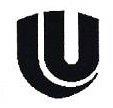 МИНИСТЕРСТВО НАУКИ И ВЫСШЕГО ОБРАЗОВАНИЯ РОССИЙСКОЙ ФЕДЕРАЦИИфедеральное государственное автономное образовательное учреждение высшего образования«Национальный исследовательский Нижегородский государственный университетим. Н.И. Лобачевского»(ННГУ)Институт экономики и предпринимательстваКонкурс учебно-исследовательских работ«Развитие социального предпринимательства»Тема: ______________________________Автор:                                                                                   Научный руководитель:                                                   2022 - 2023 уч.год